Stage 1 Integrated Learning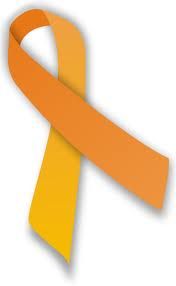 Assessment Type 1: Practical ExplorationProgram Focus: Cultural AwarenessPurpose To plan, promote and run one, or several, lunchtime activities for Harmony Day and demonstrate how you have developed your “Intercultural Understanding” capability, and to explain what you have learnt about yourself from your involvement in the Harmony Day activities.Assessment Description Part 1: PlanningIn groups of no more than 4, plan an activity (or activities) that can be run during lunchtime on Harmony Day.These activities should focus on helping other students at the school to understand the purpose of Harmony Day, why it is important, and show the cultural diversity of the school.Use the attached “Planning Sheet” to help record who is responsible for what, and hand this to the teacher at least two weeks before Harmony Day with a list of materials required for your activity.Part 2: PromotionDesign a poster, video, flier or some other form of promotional material that can be handed out or put up at least one week prior to Harmony Day.Write a short 100 word maximum description that can be put in the daily notices (send this to your teacher at least one week before Harmony Day)Part 3: Run the ActivityTake some photos or videos of your activity for your discussion (next assessment)Part 4: Summary – due one week after Harmony DaySummarise how your activity went (max of 750 words). Reflect on your own involvement (complete the “Self Assessment Sheet” as a start)your work as part of a group (get another student to complete the “Peer Assessment Sheet” to help you with this)the activity itselfhow you developed your “Intercultural Understanding”Part 5: DiscussionThis is a self-led discussion. You will have three minutes to answer the following questions during your discussion with your teacher:What are you most proud of achieving in the practical exploration and why?What was the biggest obstacle/issue you faced, and how did you overcome it?What was the most valuable thing you learnt from the peer reflection you received?How have you developed your understanding of the “Intercultural Understanding” capability during the practical exploration?What would you do differently next time, and why?At the end of the discussion, your teacher may ask one or two extra “unseen” questions if they feel that there is something more that they want to know.The specific features being assessed are:Application and DevelopmentAD1	Development of knowledge, concepts, and/or skills in relation to the program focusAD2	Application of range of knowledge, concepts and/or skills for a purposeInquiry and ReflectionIR1	Exploration of relevant information, concepts, and ideas using a variety of sourcesCollaboration and CommunicationCC1	Collaboration with othersPlanning SheetGroup Members:__________________________________________________Group Decisions…What activity was chosen? Outline what the overall activity is: ________________________________________________________________________________________________________________________________________________________________________________________________________________________________________________________________________________________________________________________________________Who will do what tasks?What materials/resources will you require? List them below:Self-Assessment SheetProvide the following feedback about your own involvement in the planning and carrying out of your practical. Add any comments that you can.I had a clear plan in my head of what I/the group wanted to achieve:____________________________________________________________________________________________________________________________________________________________________I/we used my time productively:____________________________________________________________________________________________________________________________________________________________________I/we were able to overcome difficulties and adapt our plan when things went wrong:____________________________________________________________________________________________________________________________________________________________________My/our communication skills were:____________________________________________________________________________________________________________________________________________________________________Overall, I am pleased with what I achieved for my part in the practical exploration:____________________________________________________________________________________________________________________________________________________________________I have a better understanding now of the “Intercultural Understanding” capability than I did at the start of the practical exploration:____________________________________________________________________________________________________________________________________________________________________Peer Assessment SheetGroup Member Name: ____________________           Assessor Name: _________________________Contribution to initial planning and design of the activity.______________________________________________________________________________________________________________________________________________________________________________________________________________________________________________________Contribution and attitude while doing the activity (time management, skills, knowledge etc)______________________________________________________________________________________________________________________________________________________________________________________________________________________________________________________Contribution to identification of problems and or suggestion of improvements.______________________________________________________________________________________________________________________________________________________________________________________________________________________________________________________Working as part of a team? (include any feedback on how they could work better as part of a team).______________________________________________________________________________________________________________________________________________________________________________________________________________________________________________________Any other comments or feedback about this person’s involvement with the Practical Exploration?________________________________________________________________________________________________________________________________________________________________________________________________________________________________________________________________________________________________________________________________________Task (detail what is required)Who is doing it?ItemQuantity RequiredApprox. Cost